NAME: EDEM ETORO-ABASI ANIEDI   MATRIC NUMBER: 19/SCI03/009 DEPARTMENT: BIOCHEMISTRY COURSE CODE: BCH 202COURSE TITLE: GENERAL BIOCHEMISTRY IIASSIGNMENT What are plasmalogens? Plasmalogens are a class of glycerol phospholipids which contain a vinyl-ether and ester bond at the sn-1 and sn-2 position, respectively in the glycerol backbone. They constitute 20% of the total mass of phospholipids in humans, mainly as membrane structures components.Name and draw 3 examples of plasmalogens. 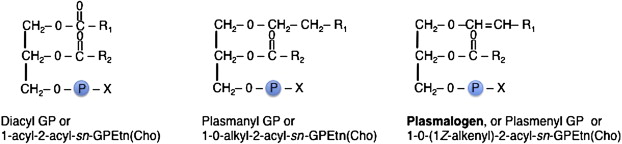 Give 2 differences between plasmalogens and phosphogylcerides.Phosphoglycerides are types of membrane lipids while plasmalogens are types of phosphoglycerides. Plasmalogens have one of their fatty acids replaced by an aldehyde connected by an unsaturated ether linkage while phosphoglycerides do not. 